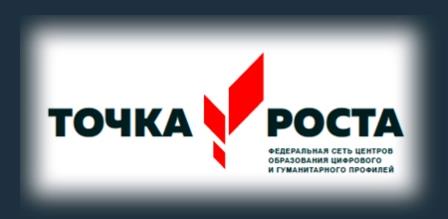 Утверждаю:                                                                                                                                                                                           Директор:________________ Н.В.Григорьева                                                                                                                                                                   Приказ №____от «____»__________2021г.График работы Центра образования цифрового и гуманитарного профилей «Точка роста»в МБОУ «Кугесьская СОШ №1»  в 2021-2022 учебном годуДни неделиУроки по расписанию1 ур. 2 ур. 3 ур. 4ур. 5 ур. 6 ур. 7 ур.Дополнительное образование, внеурочная деятельность, проектная деятельность, социокультурные мероприятия4 ур. 5 ур. 6ур. 7 ур.Понедельник8.00 – 14.1510.50 – 15.00Вторник8.00 – 14.1510.50 – 15.00Среда8.00 – 14.1510.50 – 15.00Четверг8.00 – 14.1510.50 – 15.00Пятница8.00 – 14.1510.50 – 15.00